Job description: Peer-trainer / Peer-mentor, self-employed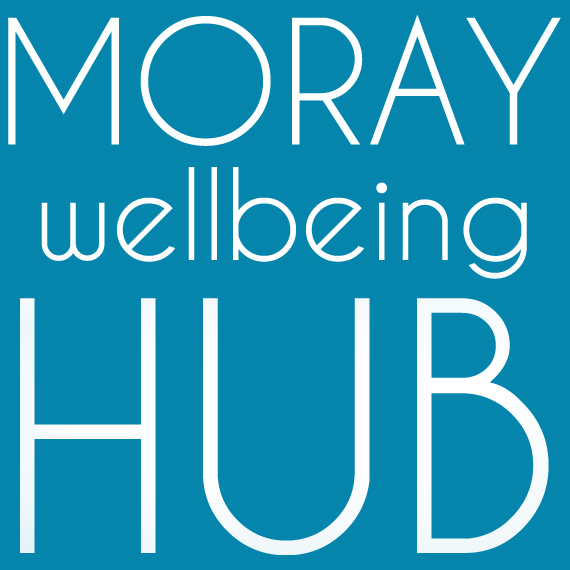 Project: Wellbeing Connected Moray, March 2019 – February 2020Reports ToVolunteer & Wellness College Coordinator / Social Movement & Enterprise Lead Works within Peer Trainer Pool and alongside Volunteer Supervisors & Administration SupportProject informationAiming to improve lives of those facing vulnerability and disadvantage in Moray by developing a new locality based holistic approach where the community helps itself. ‘Wellbeing Connected Moray’ will work across four localities (Cullen & Buckie, Elgin & Lossiemouth, Forres & Kinloss, Speyside) people will have better access to local wellbeing activity and services through the coordination of volunteers and organisations, and community activity such as outreach and creative events. Job OverviewHolding a recent MWH QA pass this self-employed role harnesses skills in peer-led training and mentoring to deliver and support the objectives of Wellbeing Connected Moray and our social movement and enterprise; empowering, educating and connecting community members in localities to achieve their wellness goals whilst increasing our network and connecting partners – authentic, intentional and mutual.Responsibilities and Dutiesvisible leadership as a peer & Champion of Moray Wellbeing Hub, modeling recovery valueswork coproductively as a part of a Peer Trainer Pool to design and deliver high quality training in line with national and local recovery developments for this projectregularly attend Peer Trainer Pool network meetings and take a mutual role, supporting any being supported by those with differing knowledge and experiencetake a Participatory Action Research approach, using reflective practice as part of ongoing personal development and maintaining a MWH QA pass.attend and complete appropriate training, including supervision and mentoring have good awareness of the social movement and enterprise activity and current projectsundertake administrative duties linked to monitoring and evaluationwork alongside project Volunteer Supervisors and Administration Supportkeep up to date with national developments in recovery and any specialist subjects you deliver in, incorporate knowledge within practice and share learning with Peer Trainer Poolprovide quotes and work to agreed timescales support the Volunteer & Wellness College Coordinator in their delivery role including to;coordinate MWH key deliverables for this project, including: Wellness College, Peer Trainer Pool, Peer Connectors, and our social movement for change (Champions)monitor, support, motivate, supervise and accredit team members and their work design, review and update courses and resourcesengage in partnership approaches with a range of stakeholders support community events, promotional activity and creative delivery Qualifications & skillsEssential:MWH QA pass achieved within last 12 monthspeer and/or training qualifications and experience relevant to courses you wish to deliver: e.g. Peer 2 Peer, WRAP, LLTTF, SMHFA, SIPP etcstrong interpersonal skills and experience in working with community members of diverse experiences and challenges strong knowledge of Moray wide services and supports for wellbeingpassion for peer-led social change and community empowermentexcellent communication skills including around challenging topicsthe capacity to inspire and motivate othersthe ability to deal with information in a confidential manner and respond with sensitivityorganisational, administrative and IT skillsa flexible and non-judgemental approach to people and work.willingness to travel and work unsocial hoursproactive approach to working as part of a team of diverse experience and skillsDesirable: Qualifications in business and management studies, human resource management, social work, or youth and community work.Creative and technology experience and skillsResearch experience and skills 